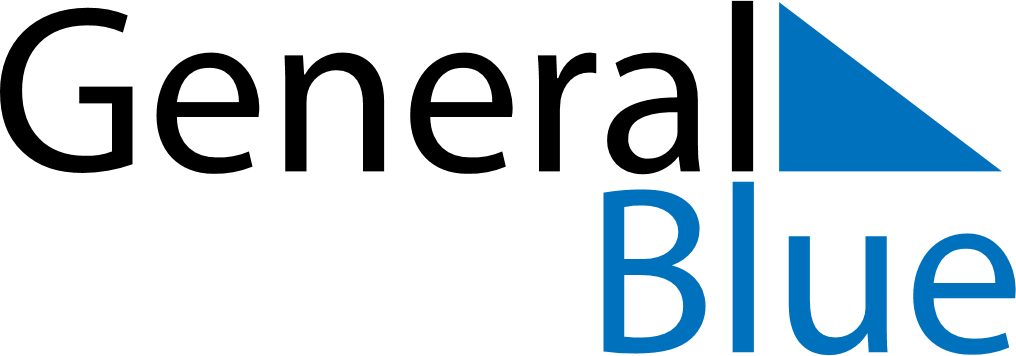 January 2020January 2020January 2020January 2020January 2020January 2020PhilippinesPhilippinesPhilippinesPhilippinesPhilippinesPhilippinesSundayMondayTuesdayWednesdayThursdayFridaySaturday1234New Year’s Day5678910111213141516171819202122232425First Philippine Republic DayChinese New Year262728293031NOTES